Welding Job SheetName:  				Class: 				Date: Job Performed:  Unit Worked on: Type of Welding: 
Hand Tools and Equipment Required:Consumable Supplies Required:Safety Precautions Taken: Job Reflection:  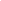 